Дело №00000РЕШЕНИЕ (заочное)
Именем Российской Федерации
00/00/ 2016 года	Г.ЯкутскМировой судья по судебному участку №42 г. Якутска Республики Саха (Якутия) Черноградская В.Н., временно исполняющий обязанности мирового судьи по судебному участку №62 г. Якутска Республики Саха (Якутия), с участием соистцов М., М., представителя Общественной организации «Общество защиты прав потребителей города Якутска «Потребитель жилищных и коммунальных, услуг» Покровской А.П., представителя Управления Федеральной службы по надзору в сфере защиты прав потребителей и благополучия человека по Республике Саха (Якутия) Шоноевой Т.Ч. по доверенности от 29.04.2016 г.:, при секретаре Апросимовой М.В., рассмотрев в открытом судебном заседании гражданское дело по искуОбщественной организации «Общество защиты прав потребителей города Якутска «Потребитель жилищных и коммунальных услуг» в интересах М., М., М., С., С. к Обществу с ограниченной ответственностью «Прометей+» о защите прав потребителя,УСТАНОВИЛ:Общественная организация «Общество защиты прав потребителей города Якутска «Потребитель жилищных и коммунальных услуг» в интересах истцов обратилась в суд с иском к ООО «Прометей +» об обязании произвести перерасчет за жилищно-коммунальные услуги в связи с некачественным холодным водоснабжением, взыскании неустойки и компенсации морального вреда, штрафа.В судебном заседании истец М. исковые требования поддерживает.В судебном заседании истец М. исковые требования поддерживает.В судебном заседании представитель Общественной организации «Общество защиты прав потребителей города Якутска «Потребитель жилищных и коммунальных услуг» Покровская А.П. исковые требования поддерживает.В судебном заседании представитель Управления Федеральной службы по надзору в сфере защиты прав потребителей и благополучия человека по Республике Саха (Якутия) Шоноева Т.Ч. дала заключение, согласно которого считает требования к ООО «Прометей+» законными и обоснованными, подлежащими удовлетворению в полном объеме.В судебное заседание истцы М., С., С. не явились. Ходатайство об отложении судебного заседания не поступило.В судебное заседание представитель ответчика, извещенный надлежащим образом, не явился. Ходатайство об отложении  судебного заседания не поступило.При таких обстоятельствах, с учетом мнения лиц, участвующих в судебном заседании, мировой судья считаем возможным рассмотреть дело в отсутствие не явившихся истцов, представителя ответчика в порядке заочного производства.Заслушав пояснения лиц, участвующих в деле, изучив материалы, суд приходит к следующему.В судебном заседании установлено, что истец М. проживает по адресу г. Якутск, ул. ххх, д. ххх, корп. ххх, кв. ххх, находящегося на обслуживании ООО «Прометей+», с которым заключен договор об управлении многоквартирным домом. 25.04.2016 г. истец обратилась в адрес ответчика с просьбой сделать перерасчет за коммунальные услуги - холодную воду с 01.0:5.2015 г. по 30.09.2015 г. Ответчик нарушил право потребителя на перерасчет платы за жилищно-коммунальные услуги по причине их некачественного предоставления и его действия являются виновными.Истец М. проживает по адресу: г. Якутск, ул. ххх, д. ххх, кв. ххх, находящегося на обслуживании ООО «Прометей+», с которым заключен договор об управлении многоквартирным домом. 26.03.2016 г. истец обратился в адрес ответчика с просьбой сделать перерасчет  за  коммунальные  услуги  -  холодную   воду  с 01.05.2015г.	по 30.09.2015 г. Ответчик нарушил право потребителя на перерасчет платыза жилищно-коммунальные услуги по причине их некачественногопредоставления и его действия являются виновными.Истец М.. проживает по адресу г Якутск, ул. ххх,д.ххх, кв. ххх, находящегося на обслуживании ООО «Прометей+», с которымзаключен договор об управлении многоквартирным домом. 01.04.2016 г.истец обратилась в адрес ответчика с просьбой сделать перерасчет закоммунальные услуги - холодную воду с 01.05.2015 г. по 30.09.2015 г.Ответчик нарушил право потребителя на перерасчет платы за жилищно-коммунальные услуги по причине их некачественного предоставления и егодействия являются виновными.Истец С. проживает по адресу: г. Якутск, ул.ххх, д. ххх, кв. ххх, находящегося на обслуживании ООО «Прометей+», с которым заключен договор об управлении многоквартирным домом. 29.03.2016 г. истец обратился, в адрес ответчика с просьбой сделать перерасчет за коммунальные услуги - холодную воду с 01.05.2015 г. по 30.09.2015 г. Ответчик нарушил право потребителя на перерасчет платы за жилищно-коммунальные услуги по причине их некачественного предоставления и его действия являются виновными.Истец С. проживает по адресу г. Якутск, ул. ххх, д. ххх кв. ххх, находящегося на обслуживании ООО «Прометей+», с которым заключен договор об управлении многоквартирным цомом. 29.03.2016 г. истец обратился в адрес ответчика с просьбой сделать перерасчет за коммунальные услуги - холодную воду с 01.05.2015 г. по 30.09.2015 г. Ответчик нарушил право потребителя на перерасчет платы за жилищно-коммунальные услуги по причине их некачественного предоставления и его действия являются виновными.Решением Якутского городского суда от 23.12.2015 г. действия ОАО «Водоканал» по подаче питьевой воды признаны не соответствующей СанПиН 2.1.4.1074-01. в период с 01.05 2015 г. по 30.09.2015 г. противоправными в отношении неопределенного круга потребителей г. Якутска.Апелляционным определением судебной коллегии по административным делам Верховного судаPC (Я) от 24.02.2016 г. решение Якутского городского судаPC (Я) от 23.12.2015 г. оставлено без изменения. Апелляционное определение судебной коллегии по административным делам Верховного судаPC (Я) от 24.02.2016 г. вступило в законную силу 24.02.2016 г,Указанные судебные акты свидетельствуют о том, что факт подачи некачественной холодной воды потребителям за период с 01.05.2015 г. по 30.09.2015 г. установлен решением суда, который вступил в законную силу.В соответствии с ч.2 ст. 162 Жилищного Кодекса РФ по договору управления многоквартирным домом одна сторона (управляющая компания) по заданию другой стороны (собственников помещений в многоквартирном доме, органов управления товарищества собственников жилья либо органов управления жилищного кооператива или органов управления иного специализированного потребительского кооператива) в течение согласованного срока за плату обязуется оказывать услуги и выполнять работы по надлежащему содержанию и ремонту общего имущества в таком доме, предоставлять коммунальные услуги собственникам помещений в таком доме и пользующимся помещениями в этом доме лицам, осуществлять иную направленную на достижение целей управления многоквартирным домом деятельность.Согласно п. 13 Правил предоставления коммунальных услуг гражданам, утв. постановлением Правительства Российской Федерации от 06.05.2011 г. № 354 «О предоставлении коммунальных услуг собственникам и пользователям помещений в многоквартирных домах и жилых домов» предоставление коммунальных услуг обеспечивается управляющей организацией, товариществом или кооперативом либо организацией, указанной в подпункте "б" п. 10 настоящих Правил, посредством заключения с ресурсоснабжающими организациями договоров о приобретении коммунальных ресурсов в целях использования таких ресурсов при предоставлении коммунальных услуг потребителям, в том числе путем их использования при производстве отдельных видов коммунальных услуг (отопление, горячее водоснабжение) с применением оборудования, входящего в состав общего имущества собственников помещений в многоквартирном доме, и надлежащего исполнения таких договоров.В соответствии с п.98 Правил предоставления коммунальных услуг гражданам, утв. постановлением Правительства Российской Федерации от06.05.2011 г. № 354 «О предоставлении коммунальных услуг собственникам и пользователям помещений в многоквартирных домах и жилых домов» при предоставлении в расчетном периоде потребителю в жилом или нежилом помещении или на общедомовые нужды в многоквартирном доме коммунальной услуги ненадлежащего качества и (или) с перерывами, превышающими установленную продолжительность, а также при перерывах в предоставлении коммунальной услуги для проведения ремонтных и профилактических работ в пределах установленной продолжительности перерывов размер платы за такую коммунальную услугу за расчетный период подлежит уменьшению вплоть до полного освобождения потребителя от оплаты такой услуги. Требования к качеству коммунальных услуг, допустимые отступления от этих требований и допустимая -продолжительность перерывов предоставления коммунальных услуг, а также условия и порядок изменения размера платы за коммунальные услуги при предоставлении коммунальных услуг ненадлежащего качества и (или) с перерывами, превышающими установленную продолжительность, приведены в приложении N 1 к настоящим Правилам. Если в соответствии с настоящими \ Правилами размер платы за коммунальную услугу за расчетный период формируется неокончательно и в дальнейшем подлежит корректировке, то: размер снижения платы за коммунальную услугу за такой расчетный! период не может превышать окончательно начисленного размера платы за соответствующую коммунальную услугу за такой расчетный период.При предоставлении в расчетном периоде коммунальной услуги ненадлежащего качества размер платы за такую коммунальную услугу, определенный за расчетный период в соответствии с приложением N 2 к настоящим Правилам, подлежит уменьшениюна размер платы, исчисленный суммарно за каждый период (день) предоставления такой коммунальной услуги ненадлежащего качества, в случаях, предусмотренных приложением N 1 к настоящим Правилам.Размер платы, исчисленный суммарно за каждый период предоставления коммунальной услуги ненадлежащего качества, определяется как произведение размера платы за коммунальную услугу, определенного за расчетный период в соответствии с приложением N 2 к настоящим Правилам, и отношения продолжительности предоставления коммунальной услуги ненадлежащего качества в указанном расчетном периоде к общей продолжительности предоставления коммунальной услуги в таком расчетном периоде, (п. 101 Правил).Правил исполнитель, допустивший нарушение качества предоставления коммунальной услуги вследствие предоставления потребителю коммунальной услуги ненадлежащего качества и (или) с перерывами, превышающими установленную продолжительность, обязан произвести в соответствии с положениями настоящих Правил перерасчет потребителю размера платы за такую коммунальную услугу в сторону ее уменьшения вплоть до полного освобождения потребителя от оплаты такой услуги, (п. 150 Правил).При таких обстоятельствах, мировой судья приходит к выводу об обоснованности исковых требований о перерасчете платы за жилищно-коммунальные услуги в связи с некачественным холодным водоснабжением за период с 01.05.2015 г. по 30.09.2015 г. согласно расчетам истцов. Так, в пользу истца М.подлежит перерасчет платы за жилищно-коммунальные услуги в связи с некачественным холодным водоснабжением за период с 01.05.2015 г. по 30.09.2015 г. в размере ххх рублей, в пользу М.. в размере хххрублей, в пользу М. в размере ххх рублей, в пользу С. в размере ххх рублей, в пользу С. в размере ххх рублей,Согласно п. 150 Правил потребитель вправе требовать с исполнителя уплаты неустоек (штрафов, пеней) в размере, указанном в Законе Российской Федерации "О защите прав потребителей", в случаях, указанных в п. 157 Правил.В соответствии с ч. 1 ст.31 Закона РФ "О защите прав потребителей" требования потребителя об уменьшении цены за оказанную услугу подлежат удовлетворению в десятидневный срок со дня предъявления соответствующего требования.Согласно ч.З ст.31 Закона РФ "О защите прав потребителей" за нарушение предусмотренных настоящей статьей' сроков удовлетворения отдельных требования потребителя исполнитель уплачивает потребителю за каждый дець просрочки неустойку, размер и порядок которой определяются в соответствии с п.5 ст.28 настоящего Закона, а именно в размере 3% от суммы причиненного ущерба.В данном случае, 25.04.2016 г. истец М.. обратилась в адрес ответчика с просьбой сделать перерасчет за. коммунальные услуги -холодную воду с 01.05.2015 г. по 30.09.2015 г. Таким образом, взысканию подлежит неустойка с 05.05.2016 г. по день вынесения решения суда -20.06.2016 г. за 46 дней = ххх руб.Между тем, в соответствии со ст.333 ГК РФ, если подлежащая уплате неустойка явно несоразмерна последствиям нарушения обязательства, суд вправе уменьшить ее. Суд вправе уменьшить размер не только договорной, но и законной неустойки. Поэтому мировой судья взыскивает неустойку в размере понесенных убытков в размере ххх руб.26.03.2016 г. истец М. обратился в адрес ответчика с просьбой сделать перерасчет за коммунальные услуги - холодную воду с 01.05.2015 г. по 30.09.2015 г. Таким образом, взысканию подлежит неустойка с 05.04.2016 г. по день вынесения решения суда - '20.06.2016 г. за 76 дней = ххх руб.Между тем, в соответствии со ст.333 ГК РФ, если подлежащая уплате неустойка явно несоразмерна последствиям нарушения обязательства, суд вправе уменьшить ее. Суд вправе уменьшить размер не только договорной, но и законной неустойки. Поэтому мировой судья взыскивает неустойку в размере понесенных убытков в размере хххруб.01.04.2016 г. истец М. обратилась в адрес ответчика с просьбой сделать перерасчет за коммунальные услуги - холодную воду с 01.05,2015 г, по30.09.2015 г. Таким образом, взысканию подлежит неустойка с 11.04.2016 г. по день вынесения решения суда - 20.06.2016 г. за 70 дней = ххх руб.Между тем, в соответствии со ст. 333 ГК РФ, если подлежащая уплате неустойка явно несоразмерна последствиям нарушения обязательства, суд вправе уменьшить ее. Суд вправе уменьшить размер не только договорной, но и законной неустойки. Поэтому мировой судья взыскивает неустойку в размере понесенных убытков в размере ххх руб.29.03.2016 г. истец С. обратился в адрес ответчика с просьбой сделать перерасчет за коммунальные услуги - холодную воду с 01.05.2015 г. по 30.09.2015 г. Таким образом, взысканию подлежит неустойка с 09.04.2016 г. по день вынесения решения^ суда - 20.06.2016 г. за 72 дней = ххх руб. |Между тем, в соответствии со ст. 333 ГК РФ, если подлежащая уплате неустойка явно несоразмерна последствиям нарушения обязательства, суд вправе уменьшить ее. Суд вправе уменьшить размер не только договорной, но и законной неустойки. Поэтому мировой судья взыскивает неустойку в размере понесенных убытков в размере ххх руб.29.03.2016 г. истец С. обратилась в адрес ответчика с просьбой сделать перерасчет за коммунальные услуги - холодную воду с 01.05.2015 г. по 30.09.2015 г. Таким образом, взысканию подлежит неустойка с 09.04.2016 г. по день вынесения решения суда - 20.06.2016 г. за 72 дней - ххх руб.Между тем, в соответствии со ст.333 ГК РФ, если подлежащая уплате неустойка явно несоразмерна последствиям нарушения обязательства, суд вправе уменьшить ее. Суд вправе уменьшить размер не только договорной, но и законной неустойки. Поэтому мировой 1судъя взыскивает неустойку в размере понесенных убытков в размере хххруб,В силу ст. 15 Закона «О защите прав потребителей» моральный вред, причиненный потребителю вследствие I нарушения изготовителем (исполнителем, продавцом, уполномоченной организацией или уполномоченным индивидуальным предпринимателем, импортером) прав потребителя, предусмотренных законами и правовыми актами Российской Федерации, регулирующими отношения в области защиты прав потребителей, подлежит компенсации причинителем вреда при наличии его вины. Размер компенсации морального вреда определяется судом и не зависит от размера возмещения имущественного вреда. Компенсация морального вреда осуществляется независимо от возмещения имущественного вреда и понесенных потребителем убытков.Определяя размер компенсации морального вреда, мировой судья, учитывая конкретные обстоятельства дела, степень и характер причиненных истцу страданий, считает возможным удовлетворить, исковые требования истца в части возмещения морального вреда и взыскать с ответчика в пользу истца компенсацию морального вреда в размере ххх руб.Всего в пользу М. подлежит взысканию сумма в размерехххруб., в пользу М. подлежит взысканию сумма в размерехххруб., в пользу М. подлежит взысканию сумма в размере хххруб., в пользу С. подлежит взысканию сумма в размерехххруб., в пользу С. подлежит взысканию сумма в размере хххруб.В соответствии со ст. 13 Закона «О защите прав потребителей» при удовлетворении требований потребителя, суд взыскивает с ответчика штраф в размере 50% от суммы присужденной судом в пользу потребителя, за нарушение добровольного порядка удовлетворения требований. Как усматривается из материалов дела, истец года обратился с претензией к ответчику; об устранении нарушений его прав, как потребителя услуг, о возврате Необоснованно полученных денежных сумм, однако требования потребителя оставлены исполнителем услуг без удовлетворения.В соответствии со ст.27 Федерального закона «Об общественных объединениях» общественные объединения вправе выступать в защиту и представлять законные интересы своих членов и участников, а также других граждан. Согласно ч.2 ст.4 ГПК РФ в случаях предусмотренных ГПК РФ, другими федеральными законами гражданское дело может быть возбуждено по заявлению лица, выступающего от своего имени в защиту прав, свобод и законных интересов другого лица. В соответствии со ст.46 ГПК РФ заявление в защиту прав конкретного лица может быть предъявлено при наличии соответствующей просьбы лица об обращении в суд в защиту его прав и свобод и законных интересов.Ответственность банка в силу положений Закона Российской Федерации !«0 защите прав потребителей» наступает в форме возмещения вреда, уплаты неустойки (пени) и компенсации морального вреда. Следовательно, размер присужденной судом компенсации морального вреда должен учитываться при определении размера штрафа, взыскиваемого с ответчика за несоблюдение в добровольном порядке удовлетворения требований ( потребителя, установленных законом. При таких обстоятельствах, размер штрафа в пользу М. составляет хххрублей, ххх% от суммы которого подлежит взысканию в пользу истца в размерехххрублей, 50% подлежат взысканию в пользу 00 «Общество защиты прав потребителей города Якутска «Потребитель жилищных и коммунальных услуг» в размерехххрублей.Размерштрафа в пользу М. составляет хххрублей, 50% от суммы которого подлежит взысканию в пользу истца в размере хххрублей, 50%подлежат взысканию в пользу ОО «Общество защиты прав потребителей города Якутска «Потребитель жилищных и коммунальных услуг» в размере хххрублей.Размер штрафа в пользу М. составляет хххрублей, 50% от суммьз которого подлежит взысканию в пользу истца в размере хххрублей, 501%)подлежат взысканию в пользу ОО «Общество защиты прав потребителей города Якутска «Потребитель жилищных и коммунальных услуг» в размере хххрублей.Размер штрафа в пользу С.составляет ххх рублей, 50% от суммы которого подлежит взысканию в пользу истца в размере ххх руб., 50% подлежатвзысканию в пользу ОО «Общество защиты прав потребителей города Якутска «Потребитель жилищных и коммунальных услуг» в размере ххх рублей. Размер штрафа в пользу С. составляет ххх рублей, 50% от суммы которого подлежит взысканию в пользу истца в размере ххх рублей, 50% подлежат взысканию в пользу ОО «Общество защиты прав потребителей города Якутска «Потребитель жилищных и коммунальных услуг» в размере ххх рублей.В силу ч. 1 ст. 103 ГПК РФ издержки, понесенные судом в связи с рассмотрением дела, и государственная пошлина, от уплаты которых истец был освобожден, взыскиваются с ответчика, не освобожденного от уплаты судебных расходов, пропорционально удовлетворенной части исковых требований. Соответственно, с ответчика в доход местного бюджета подлежит уплате государственная пошлина в размере ххх рублей. IНа основании изложенного и руководствуясь ст.ст. 194-199 ГПК РФ, мировой судья IРЕШИЛ: |исковые требования Общественной организации «Общество защиты прав потребителей города Якутска «Потребитель жилищных и коммунальных услуг» в интересах М., М., М., С., С. к Обществу с ограниченной ответственностью «Прометей+» о защите прав потребителя удовлетворить.Обязать Общество с ограниченной ответственностью «Прометей+» произвести перерасчет платы за жилищно-коммунальные услуги в связи с некачественным холодным водоснабжением в пользу М. за период с 01.05.2015 г. по 30.09.2015 г. включительно на сумму ххх руб.Взыскать с Общества с ограниченной ответственностью «Прометей+» в пользу М. неустойку в размере ххх руб., компенсацию морального среда в размере ххх руб., штраф в размере хххруб., всего ххх рублей. IВзыскать с Общества с ограниченной ответственностью «Прометей+» в пользу Общественной организации «Общество защиты прав потребителей города Якутска «Потребитель жилищных и коммунальных услуг» штраф в размере ххх рублей.Обязать Общество с ограниченной ответственностью «Прометей+» произвести перерасчет платы за жилищно-коммунальные услуги в связи с некачественным холодным водоснабжением в пользу М. за период с 01.05.2015 г. по 30.09.2015 г. включительно на суммуххх руб.Взыскать с Общества с ограниченной ответственностью «Прометей+» в пользу М.,  неустойку в размере ххх руб., компенсацию морального среда в размере хххруб., штраф в размере ххх руб., всего ххх рублей.Взыскать с Общества с ограниченной ответственностью «Прометей+» в пользу Общественной организации «Общество защиты прав потребителей города Якутска «Потребитель жилищных и коммунальных услуг» штраф в размере ххх рублей.Обязать Общество с ограниченной ответственностью «Прометей+» произвести перерасчет платы за жилищно-коммунальные услуги в связи с некачественным   холодным   водоснабжением   в   пользу М. за период с 01.05.2015 г. по 30.09.2015 г. включительно на сумму ххх руб.Взыскать с Общества с ограниченной ответственностью «Прометей+» в пользу М. неустойку в размере ххх руб., компенсацию морального среда в размере ххх руб., штраф в размере ххх руб., всего ххх рублей.Взыскать с Общества с ограниченной ответственностью «Прометей+» в пользу Общественной организации «Общество защиты прав потребителей города Якутска «Потребитель жилищных и коммунальных услуг» штраф в размере хххрублей.Обязать Общество с ограниченной ответственностью «Прометей+» произвести перерасчет платы за жилищно-коммунальные услуги в связи с некачественным холодным водоснабжением в пользу С. за период с 01.05.2015 г. по 30.09.2015 г. включительно на сумму ххх руб.Взыскать с Общества с ограниченной ответственностью «Прометей+» в пользу С. неустойку в размере ххх руб., компенсацию морального среда в размере ххх руб., штраф в размере ххх руб., всего ххх рублей.Взыскать с Общества с ограниченной ответственностью «Прометей+» в пользу Общественной организации «Общество защиты прав потребителей города Якутска «Потребитель жилищных и коммунальных услуг» штраф в размере ххх рублей.Обязать Общество с ограниченной ответственностью «Прометей+» произвести перерасчет платы за жилищно-коммунальные услуги в связи с   некачественным   холодным   водоснабжением   в   пользу С. за период с 01.05.2015 г. по 30.09.2015 г. включительно на сумму ххх руб.Взыскать с Общества с ограниченной ответственностью «Прометей+» в пользу С. неустойку в размере хххруб., компенсацию морального среда в размере хххруб., штраф в размере ххх руб., всего хххрублей.Взыскать с Общества с ограниченной ответственностью «Прометей+» в пользу Общественной организации «Общество защиты прав потребителей города Якутска «Потребитель жилищных и коммунальных услуг» штраф в размере ххх рублей.Взыскать с Общества с ограниченной ответственностью «Прометей+» государственную пошлину в доход местного бюджета в размере хххрублей.Заявление об отмене заочного решения может быть подано в течение 7 дней со дня вручения копии решения.Заочное решение может быть обжаловано в апелляционном порядке в Якутский городской суд Республики Саха (Якутия) по истечении срока подачи ответчиком заявления об отмене этого решения суда, а в случае, если такое заявление подано, - в течение месяца со дня вынесения определения суда об отказе в удовлетворении этого заявления.Мировой судья Копия верна, Мировой судья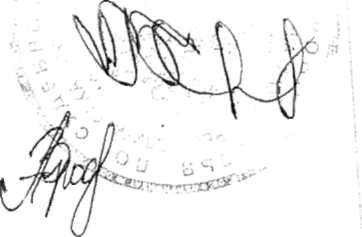 СекретарьВ.Н. ЧерноградскаяВ.Н. ЧерноградскаяМ.В. АпросимоваРешение изготовлено 23.06.2016 г.